§1667-B.  Allotment in excess of legislatively authorized allocationsAllotments in Other Special Revenue funds accounts, internal service fund accounts and enterprise funds, except the State Lottery Fund and the Dirigo Health Enterprise Fund, may exceed current year allocations and the unused balance of allocations authorized to carry forward by law under the following conditions, except that funds in Other Special Revenue funds accounts, internal service fund accounts and enterprise funds must be expended in accordance with the statutes that establish the accounts and for no other purpose:  [PL 2005, c. 386, Pt. D, §2 (AMD).]1.  Sufficient cash.  Sufficient cash is available from the Other Special Revenue funds accounts, the internal service fund accounts or the unencumbered balance authorized to carry forward by law;[PL 2005, c. 12, Pt. T, §7 (NEW).]2.  Recommendation and approval.  Allotment of the funds under subsection 1 is recommended by the State Budget Officer and approved by the Governor by financial order as an allotment increase in the annual work program;[PL 2005, c. 12, Pt. T, §7 (NEW).]3.  Legislative review.  Excluding the State - Municipal Revenue Sharing program, Other Special Revenue Funds account, the Disproportionate Tax Burden Fund program, Other Special Revenue Funds account in the Office of the Treasurer of State and accounts when allotting funds to pay death benefits pursuant to Title 25, chapter 195‑A, allotment of the funds under subsection 1 is subject to review by the joint standing committee of the Legislature having jurisdiction over appropriations and financial affairs;[PL 2011, c. 655, Pt. K, §1 (AMD).]4.  30-day wait.  Excluding the State - Municipal Revenue Sharing program, Other Special Revenue Funds account, the Disproportionate Tax Burden Fund program, Other Special Revenue Funds account in the Office of the Treasurer of State and accounts when allotting funds to pay death benefits pursuant to Title 25, chapter 195‑A, allotment of the funds under subsection 1 does not take effect until 30 days after the approval by the Governor; and[PL 2011, c. 655, Pt. K, §1 (AMD).]5.  Collective bargaining; detrimental effect.  Either one of the following:A.  Allotment of the funds under subsection 1 is required to provide for the costs of approved collective bargaining agreements; or  [PL 2005, c. 12, Pt. T, §7 (NEW).]B.  Failure to allot the funds under subsection 1 could have a significant detrimental impact on current programs.  [PL 2005, c. 12, Pt. T, §7 (NEW).][PL 2005, c. 12, Pt. T, §7 (NEW).]In case of extraordinary emergency situations, the requirements of subsection 4 may be waived by vote of the joint standing committee of the Legislature having jurisdiction over appropriations and financial affairs.  [PL 2005, c. 12, Pt. T, §7 (NEW).]SECTION HISTORYPL 2005, c. 12, §T7 (NEW). PL 2005, c. 386, §D2 (AMD). PL 2011, c. 655, Pt. K, §1 (AMD). The State of Maine claims a copyright in its codified statutes. If you intend to republish this material, we require that you include the following disclaimer in your publication:All copyrights and other rights to statutory text are reserved by the State of Maine. The text included in this publication reflects changes made through the First Regular Session and the First Special Session of the131st Maine Legislature and is current through November 1, 2023
                    . The text is subject to change without notice. It is a version that has not been officially certified by the Secretary of State. Refer to the Maine Revised Statutes Annotated and supplements for certified text.
                The Office of the Revisor of Statutes also requests that you send us one copy of any statutory publication you may produce. Our goal is not to restrict publishing activity, but to keep track of who is publishing what, to identify any needless duplication and to preserve the State's copyright rights.PLEASE NOTE: The Revisor's Office cannot perform research for or provide legal advice or interpretation of Maine law to the public. If you need legal assistance, please contact a qualified attorney.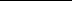 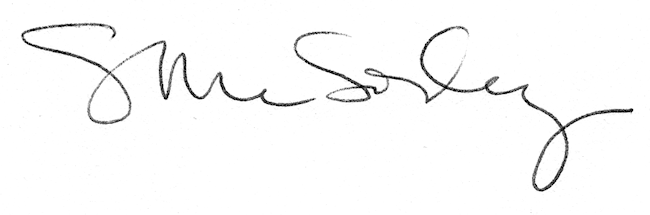 